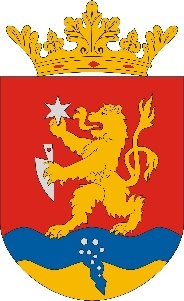 Répcelaki Közös Önkormányzati Hivatal9653 Répcelak, Bartók Béla u. 38.	 Tel: +36-95-370-101            E-mail: onkormanyzat@repcelak.hu Kérelemaz engedély nélkül vagy engedélytől eltérően létesített vagy üzemletetett vízi létesítmények (ásott/fúrt/vert kutak) vízjogi üzemeltetési és/vagy fennmaradási engedélyezési eljárásáhozRépcelaki Közös Önkormányzati Hivatal Jegyzője részére9653 Répcelak, Bartók Béla u. 38.Tisztelt Jegyzőnő!Kérem, hogy az alábbi adatok alapján az alábbi ingatlanon elhelyezkedőásott / fúrt / vert kút üzemeltetésére és/vagy fennmaradásáravonatkozó vízjogi engedélyt megadni szíveskedjék.Kérelmező adatai:		Vízi létesítmény műszaki megoldásának ismertetése:Kút helye:Kút létesítésének (hozzávetőleges) időpontja: ………………………. (év)Vízjogi létesítési engedély:						Vízhasználat célja: háztartási vízigény / házi ivóvízigény.Vízminőség vizsgálat eredménye röviden: ………………………………………………………………………………………………………………………………………………………………………………………………………………………………………………………………………………………………………………………………Kútadatok:Kút lezárása:Vízkitermelés módja: kézi / gépiKút rendeltetésének céljaGazdasági célú vízhasználat: a víz kitermelése kézi/gépi erővel történik, melynek teljesítőképessége meghaladja a háztartás (háztáji gazdaság) indokolt vízszükségletét, több mint 500 m3 az éves vízfelhasználás mennyisége, azaz a víz használatával közvetve vagy közvetlenül gazdasági haszonnal járó tevékenységet végez. Nem gazdasági célú vízhasználat: a víz kitermelése kézi/gépi erővel történik, melynek teljesítőképessége nem haladja meg a háztartás (háztáji gazdaság) indokolt vízszükségletét; virágoskert, konyhakert, gyepterület locsolására, ill. építmények, ingóságok időszakos tisztítására, háztáji állatok itatására, ellátására, a kerti medence feltöltésére és vízpótlására szolgál; évi 500 m3 vízmennyiség felhasználásig, azaz a víz használatával nem gazdasági haszonnal járó tevékenységet végez. Használat során keletkező:NyilatkozatokAlulírott(ak) a teljes felelősség tudatában nyilatkozzuk: A kút úgy került kialakítása, hogy abba a felszínről szennyeződés vagy csapadékvíz nem kerülhet.A közölt adatok hitelesek és a valóságnak megfelelnek.	   ………………………		  ………………………	       ………………………		             tulajdonos				kivitelező			       tervezőBenyújtandó mellékletekTervezői jogosultság igazolásaKivitelező szakmai végzettségének igazolásaKútfúró berendezés dokumentumaiA kút és környezetének fotódokumentációjaÜgyintézés helye:Répcelaki Közös Önkormányzati Hivatal, Településüzemeltetési és Beruházási Csoport 9653 Répcelak, Bartók Béla u. 38.Kelt: ……………………, 20……..… év ……………hónap ……….. nap………………………………       a kérelmező aláírásaNeve:Állandó lakhelye:Születési helye és ideje:Édesanyja leánykori neve:Mobil/vezetékes száma:E-mail címe:MegyeIrsz., településKözterület, házszámHrsz.Terepszint (mBf)X =Y =Z =EOV koordinátákX =Y =Z =GPS koordináták7Száma:Kelte:Kiállító hatóság:Talpmélység (terepszint alatt) (m):Talpmélység (terepszint alatt) (m):Talpmélység (terepszint alatt) (m):Becsült nyugalmi vízszint (terepszint alatt) (m):Becsült nyugalmi vízszint (terepszint alatt) (m):Becsült nyugalmi vízszint (terepszint alatt) (m):Fúrt átmérő:Fúrt átmérő:(m-m)(m-m)Iránycső:Anyaga (PVC, acél)Átmérője (mm/mm)Rakathossz (m-m)Iránycső:Anyaga (PVC, acél)Átmérője (mm/mm)Rakathossz (m-m)Csövezet:Anyaga (PVC, acél)Átmérője (mm/mm)Rakathossz (m-m)Csövezet:Anyaga (PVC, acél)Átmérője (mm/mm)Rakathossz (m-m)Szűrözött szakasz:Mélységköze (m-m)Átmérője (mm/mm)KialakításaTípusaMélységköze (m-m)Átmérője (mm/mm)KialakításaTípusaKút-felsőrész tervezett kialakítása:Kút-felsőrész tervezett kialakítása:Kútakna:Kútház:Kútszekrény:Kútsapka:Kútakna:Kútház:Kútszekrény:Kútsapka:Ásott kút:Kútfalazat anyaga:Átmérője (mm/mm):Helye (m-m):Ásott kút:Kútfalazat anyaga:Átmérője (mm/mm):Helye (m-m):Vízbeáramlás helye:Nyitott kúttalp:Nyitott falazat:Helye (m-m):Vízbeáramlás helye:Nyitott kúttalp:Nyitott falazat:Helye (m-m):Ásott kút esetében:Ásott kút esetében:Fedlap:Fedlap:Anyaga:Anyaga:Vert kút esetében:Vert kút esetében:Csövezet:Anyaga (PVC, acél)Anyaga (PVC, acél)Átmérője (mm/mm)Átmérője (mm/mm)Rakathossz (m-m)Rakathossz (m-m)Csövezet:Anyaga (PVC, acél)Anyaga (PVC, acél)Átmérője (mm/mm)Átmérője (mm/mm)Rakathossz (m-m)Rakathossz (m-m)Szűrözött szakasz:Mélységköze (m-m)Átmérője (mm/mm)Átmérője (mm/mm)KialakításaKialakításaTípusaTípusaMélységköze (m-m)Átmérője (mm/mm)Átmérője (mm/mm)KialakításaKialakításaTípusaTípusaSzennyvíz:Mennyisége:Elhelyezése: